                            Community Paediatric AudiologyREFERRAL FORM FOR CHILDREN WITH HEARING PROBLEMS 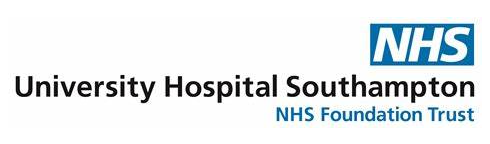 PATIENT DETAILSPATIENT DETAILSREFERRER DETAILS: If the referrer is NOT the GP please ensure GP details are given below   No GP detail could lead to the referral being returned.      GP:         Health Visitor:        School nursing team:  Speech Therapist:       Paediatrician:         Community Health Nurse:      Other:  Please specify REFERRER DETAILS: If the referrer is NOT the GP please ensure GP details are given below   No GP detail could lead to the referral being returned.      GP:         Health Visitor:        School nursing team:  Speech Therapist:       Paediatrician:         Community Health Nurse:      Other:  Please specify NHS NumberReferrer NameForenameGMC/HPC/NMC NoSurnameReferrer AddressAddressPostcodeDate of BirthReferring CCG CodeTelephone numberHome:Mobile:Work:Referring Practice CodeTelephone numberHome:Mobile:Work:Telephone No.         (for urgent clinical findings)Email addressEmail for correspondence (NHS.net email preferred)GenderMale   Female Is an interpreter required?Yes    No         Language:Are parents happy to receive appointment letters and clinical reports by email?       Yes    No         Are parents happy to receive text appt reminders?  Yes    No Newborn hearing screen result:School attended:Are parents happy to receive appointment letters and clinical reports by email?       Yes    No         Are parents happy to receive text appt reminders?  Yes    No Newborn hearing screen result:School attended:Please give GP details if not the referrer:Safeguarding Concerns On Child Protection Plan Looked After Child Name of Social Worker (if applicable): Please give GP details if not the referrer:Safeguarding Concerns On Child Protection Plan Looked After Child Name of Social Worker (if applicable): Please indicate which clinic location is preferred (we cannot guarantee to meet these requests but will do our best)Pickles Coppice Millbrook:                 Weston Clinic:                    Ashurst Hospital:       ---------------------------------------------------------------------------------------------------------------------------------------------------------Reason for Referral:   Please tick all that applyFurther details if appropriate:                          Any Family History of Permanent Childhood Hearing Impairment (please note that a family history of glue ear does not require a referral, unless there are also concerns about a child’s hearing):Additional Information:Date of referral:  _________________________                 Signature of Referrer: ___________________________________Please indicate which clinic location is preferred (we cannot guarantee to meet these requests but will do our best)Pickles Coppice Millbrook:                 Weston Clinic:                    Ashurst Hospital:       ---------------------------------------------------------------------------------------------------------------------------------------------------------Reason for Referral:   Please tick all that applyFurther details if appropriate:                          Any Family History of Permanent Childhood Hearing Impairment (please note that a family history of glue ear does not require a referral, unless there are also concerns about a child’s hearing):Additional Information:Date of referral:  _________________________                 Signature of Referrer: ___________________________________Please indicate which clinic location is preferred (we cannot guarantee to meet these requests but will do our best)Pickles Coppice Millbrook:                 Weston Clinic:                    Ashurst Hospital:       ---------------------------------------------------------------------------------------------------------------------------------------------------------Reason for Referral:   Please tick all that applyFurther details if appropriate:                          Any Family History of Permanent Childhood Hearing Impairment (please note that a family history of glue ear does not require a referral, unless there are also concerns about a child’s hearing):Additional Information:Date of referral:  _________________________                 Signature of Referrer: ___________________________________Please indicate which clinic location is preferred (we cannot guarantee to meet these requests but will do our best)Pickles Coppice Millbrook:                 Weston Clinic:                    Ashurst Hospital:       ---------------------------------------------------------------------------------------------------------------------------------------------------------Reason for Referral:   Please tick all that applyFurther details if appropriate:                          Any Family History of Permanent Childhood Hearing Impairment (please note that a family history of glue ear does not require a referral, unless there are also concerns about a child’s hearing):Additional Information:Date of referral:  _________________________                 Signature of Referrer: ___________________________________Please send this referral form to:Email:   uhs.tier2paedaudiology@nhs.net    Postal address: Community Paediatric Audiology Team, Mary Seacole Wing Level A, Royal South Hants Hospital, Brintons Terrace, Southampton SO15 5NU.   Tel:  023 8054 0188 (8.30am-4.30pm)              Please send this referral form to:Email:   uhs.tier2paedaudiology@nhs.net    Postal address: Community Paediatric Audiology Team, Mary Seacole Wing Level A, Royal South Hants Hospital, Brintons Terrace, Southampton SO15 5NU.   Tel:  023 8054 0188 (8.30am-4.30pm)              Please send this referral form to:Email:   uhs.tier2paedaudiology@nhs.net    Postal address: Community Paediatric Audiology Team, Mary Seacole Wing Level A, Royal South Hants Hospital, Brintons Terrace, Southampton SO15 5NU.   Tel:  023 8054 0188 (8.30am-4.30pm)              Please send this referral form to:Email:   uhs.tier2paedaudiology@nhs.net    Postal address: Community Paediatric Audiology Team, Mary Seacole Wing Level A, Royal South Hants Hospital, Brintons Terrace, Southampton SO15 5NU.   Tel:  023 8054 0188 (8.30am-4.30pm)              